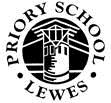 JOB DESCRIPTIONJob Title: 		Cover SupervisorSchool:		Priory SchoolGrade: 		Single Status 4/5Responsible to: 	Assistant HeadteacherResponsible for:Purpose of the Role:In the absence of the class teacher, to work as a cover supervisor in the school or department under the supervisory arrangements established by the school.  Key tasks:Undertake whole class supervision in the absence of the class teacher, setting work previously prepared by the teacherDevelop curricular knowledge as required by the schoolApply the school’s behaviour management policy and report any difficulties to the class teacher/head teacherSet homework previously prepared by the teacherMark elements of class work and homework under the guidance of the class teacherUndertake observations of the pupils and contribute to pupil recordsAdminister (and mark) class tests.Assume full responsibility for the organisation of class/department trips and outings including booking venues, coaches etc., liaising with parents and collecting money from pupils/parentsAttend school/department meetings to contribute to the discussions about individual pupilsAttend Parents’ Evenings, as required, to contribute to the discussions about individual pupil’s progressProvide consistent and effective support in line with the requirements and responsibilities of your roleTake part in training activities offered by the school and county to further knowledgeAbide by and work towards all the policies within the school e.g. behaviour management, Health & Safety, Equal OpportunitiesCarry out the above duties in accordance with the Children’s Services Department’s Equal Opportunities Policy.Progression to SS5 is dependent on the following additional tasks being required;Supervise the work of the Teaching AssistantPERSON SPECIFICATIONEssential education and qualificationsQCF level 2 in Maths and EnglishEssential key skills, abilities, knowledge, experience, values and behavioursAbility to provide classroom cover – within agreed parameters – in the absence of the class teacherAbility to consistently and effectively implement agreed behaviour management strategiesAbility to use language and other communication skills that pupils can understand and relate toAble to converse at ease with customer and provide advice in accurate spoken EnglishAbility to establish positive relationships with pupils and empathise with their needsAbility to demonstrate active listening skillsAbility to provide levels of individual attention, reassurance and help with learning tasks as appropriate to pupils’ needs, encouraging the pupils to stay on taskAbility to monitor the pupils’ response to the learning activities and, where appropriate, modify or adapt the activities as agreed with the teacher to achieve the intended learning outcomesAbility to carry out and report on systematic observations of pupils’ knowledge, understanding and skillAbility to assist in the recording of lessons and assessment as required by the teacherAbility to offer constructive feedback to pupils to reinforce self-esteemAbility to work effectively and supportively as a member of the school teamAbility to work within and apply all school policies e.g. behaviour management, child protection, Health & Safety, Equal OpportunitiesKnowledge of the legal and organisational requirements for maintaining the health, safety and security of yourself and others in the learning environmentKnowledge of  SEN Code of PracticeKnowledge of strategies to recognise and reward efforts and achievements towards self-reliance that are appropriate to the age and development stage of the pupilsExperience of supporting children in a classroom environmentExperience of using Information Technology to support pupils in the classroomExperience of common ICT applications such as Microsoft Office or equivalentWillingness to participate in further training and developmental opportunities offered by  the school and county, to further knowledgeWillingness to maintain confidentiality on all school mattersDesirable key skills, abilities, knowledge, experience, values and behavioursNVQ Level 3 for Teaching Assistants or equivalentDocument version control:Date created/amended: September 2023Name of person created/amended document: Job Evaluation Reference:Health & Safety FunctionsThis section is to make you aware of any health & safety related functions you may be expected to either perform or to which may be exposed in relation to the post you are applying for. This information will help you if successful in your application identify any health-related condition which may impact on your ability to perform the job role, enabling us to support you in your employment by way of reasonable adjustments or workplace support.FunctionApplicable to role Using display screen equipment YesWorking with children/vulnerable adultsYesMoving & handling operationsNoOccupational DrivingNoLone WorkingNoWorking at heightNoShift / night workNoWorking with hazardous substancesNoUsing power toolsNoExposure to noise and /or vibrationYesFood handlingNoExposure to blood /body fluidsYes